Prodejní výstava regionálních výrobců při veletrhu EuroregionTour 2019•v prostorách Eurocentra Jablonec nad Nisou • 15. - 16. 3. 2019                                                     VYSTAVOVATEL - PRODEJCE•OHK v Jablonci nad Nisou uspořádá SOUTĚŽ REGIONÁLNÍCH VÝROBCŮ VE TŘECH KATEGORIÍCH: o nejlepší regionální výrobek, potravinu a suvenýrKONTAKT: 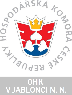 Okresní hospodářská komora v Jablonci nad Nisou • Jiráskova 9 • 466 01 Jablonec nad NisouKateřina Foglová • tel.: 483 346 002 • mobil: 724 613 025 • e-mail: foglova@ohkjablonec.czEurocentrum Jablonec nad Nisou • Jiráskova 4898/9 • Jablonec nad Nisou • GPS: 50.7231869N, 15.1724450EOBCHODNÍ JMÉNO FIRMY:ADRESA:KONTAKTNÍ OSOBA:E-MAIL:IČ:TELEFON:DRUH ZBOŽÍ:POPIS PŘEDVÁDĚNÍ VÝROBY nepovinnéProdejní prostorObjednáváme, početPlocha 2m2 , stůl 1,4 x 0,7m, židle dle požadavkuZa manipulační poplatek 600,- Kč (+ DPH), tj. 50% ceny, v případě schválení dotace uhradí plnou cenu pronájmu plochy OHK Plocha 2m2, stůl 1,4 x 0,7m, židle dle požadavku + vlastní stůl na předvádění, nutné zaslat rozměry a foto předváděcí plochyZdarmaDatum: …………………………….…                            Podpis …………………………………………………….…    